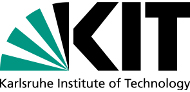 Experiment REPORT Form The three pages inside this form are to be filled in by all users or groups of users who have had access to beam time for measurements at the KIT Synchrotron Once completed, the report should be submitted electronically to the User Coordination Office using the Electronic Report Submission Application: https://proposal.ibpt.kit.edu/anna/ Reports supporting requests for additional beam timeReports can now be submitted independently of new proposals – it is necessary simply to indicate the number of the report(s) supporting a new proposal on the proposal form.Published papersAll users must give proper credit to the KIT Synchrotron staff members and proper mention to the KIT Synchrotron which were essential for the results described in any ensuing publication.  Further, they are obliged to send to the User Coordination Office the complete reference and the abstract of all papers appearing in print, and resulting from the use of the KIT Synchrotron.Template:How to format and submit a scientific reports on measurements and results at the KIT Synchrotron for the continuation proposal and annual reportA. Mueller1), B. Schmitt1),2), C. Meier3)1) University of Fantasy, Institute of Fantastic Results, Fantasy Road 1, F-11111 Fantasytown, Fantasia2) Forschungszentrum Karlsruhe GmbH, Institute for Synchrotron Radiation, Hermann-von-Helmholtz-Platz 1, D-76344 Eggenstein-Leopoldshafen, Germany3) Society of Good Science, Department of High Quality; Science Street 9, S-12345 Science City, ScienciaGeneralThe report should be uploaded in the ANNA system in PDF format. The number of pages is restricted to two. Distances have to be 2.5 cm from the top and the left margin, and 2.0 cm from the bottom and the right margin. You can use this document as a master.Title, Author List, Affiliation and AddressesThe number of lines for the title is not restricted. For the format see table 1 and the example. Please use superscripted numbers to assign addresses to the authors. Insert one blank line after the title, no blank line after the authors list, and one blank line after the address.If you want to use subtitles, please insert a half line spacing before the text and before the sub title (format, table. 1).Text and Reference FeaturesFor the text format look at table 1. Paragraphs shall be divided by a quarter line spacing. No title is required for references. References shall be numbered as they occur in the report, e.g. [1].Tables, Diagrams, FiguresThere are no defaults for tables, diagrams, and figures, except that they should be readable after conversion into PDF format. No restrictions to colours are given, but the figures should also be comprehensible in black and white printing.Summary of FormatsTable 1: Summary of formats.Fig. 1: Example of a figure heading.AcknowledgementsAcknowledgements are welcome. They show who assists and who supports funding the research.REPORTREPORTPlease give us information about the purpose of the report.Material can be used for the Annual Report   yes  noPlease give us information about the purpose of the report.Experiment title: Experiment title: Experiment number:Experiment number:Beamline:Date of experiment:from:		to:	Date of experiment:from:		to:	Date of report:Date of report:Days:Local contact(s):Local contact(s):Received at the Synchrotron:Received at the Synchrotron:Names and affiliations of applicants (* indicates experimenter):ScriptSizeTitleArial14boldcentredAuthors listTimes New Roman12centredInstitution, addressTimes New Roman10centredSubtitleTimes New Roman12bold, italicleft justifiedTextTimes New Roman12justifiedtable and figure headingsTimes New Roman10italic, bold (first part) left justified or justif.ReferenceTimes New Roman10left justified or justif.